       Recommeded Antibacterial Soaps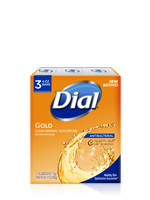 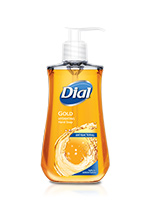 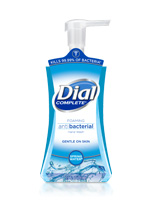 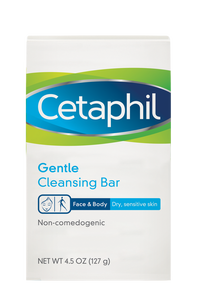 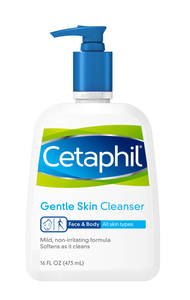 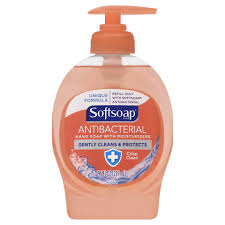        Recommended Lotions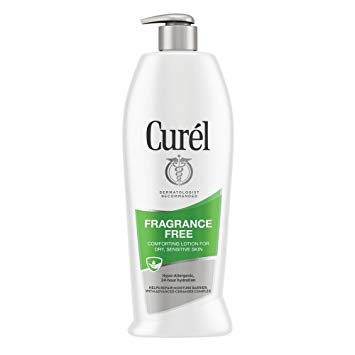 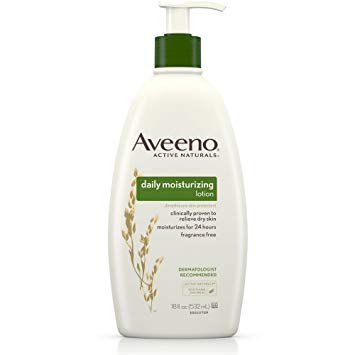 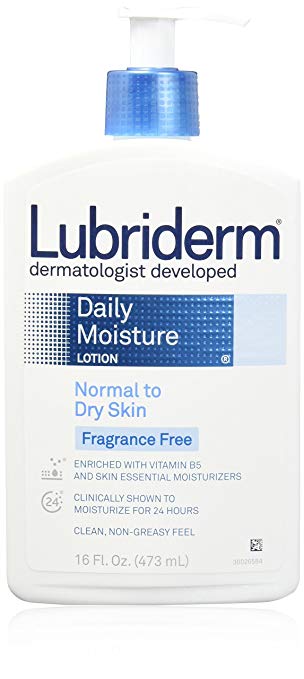 